				JULY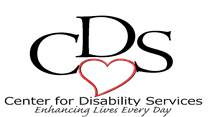 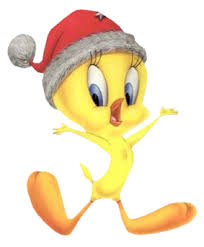 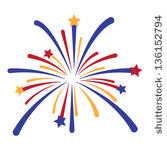 MondayMondayTuesdayWednesdayWednesdayThursday		Friday3CLOSED 4CLOSED4CLOSED5MAKE A FLAG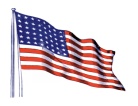 WHAT IS THE 4TH OF JULY?5MAKE A FLAGWHAT IS THE 4TH OF JULY?6VOLUNTEER AT THE GROVE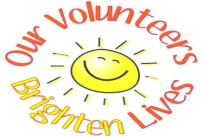 7BOWLING $4.50CHOOSING ACTIVITIES FOR AUGUST10 LUNCH AT DAWES PACK A COLD LUNCHSAFETY DRILLS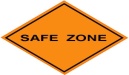 10 LUNCH AT DAWES PACK A COLD LUNCHSAFETY DRILLS11DEVELOPING HEALTHY RELATIONSHIPSLETS TAKE A WALK!12ADS GET TOGETHER!PACK A COLD LUNCH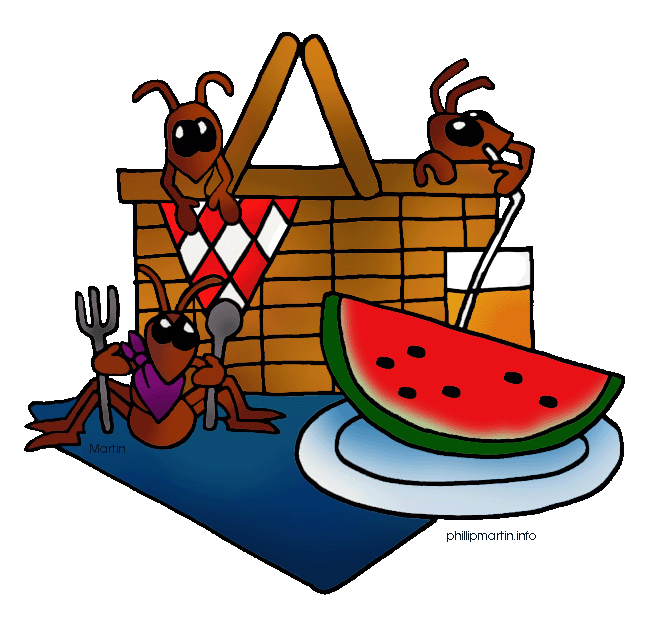 12ADS GET TOGETHER!PACK A COLD LUNCH13VOLUNTEER AT THE GROVE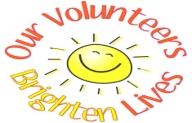 14ANNARINOS: LEARNING MARTIAL ARTS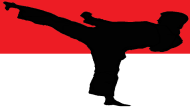 17WALK AT BLACKHAND GORGE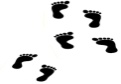 WHAT MAKES THE SUN HOT!17WALK AT BLACKHAND GORGEWHAT MAKES THE SUN HOT!18SCRAPBOOKING!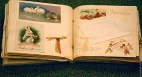 WHAT AM I? LEARNING DIFFERENT TEXTURS19WALK TO THE LIBRARY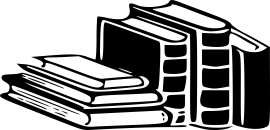 PROJECT STIR19WALK TO THE LIBRARYPROJECT STIR20VOLUNTEER AT THE GROVE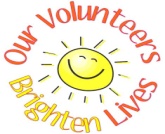 TOGETHER WE GROW: GREEN DREAMS CREW21YE OLD MILL/ ICE CREAM $5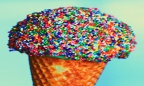 SAFETY DRILLS24PUTT PUTT $8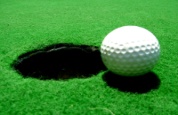 PROJECT STIR24PUTT PUTT $8PROJECT STIR25COOKING CLASS: HEALTHY PASTA SALAD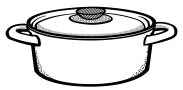 LEARNING  A NEW GAME26TOGETHER WE GROWKARAOKE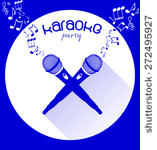 26TOGETHER WE GROWKARAOKE27VOLUNTEER AT THE GROVE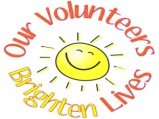 28COLVIN AND EASTLAND COOKOUT! *BRING A COVERED DISH*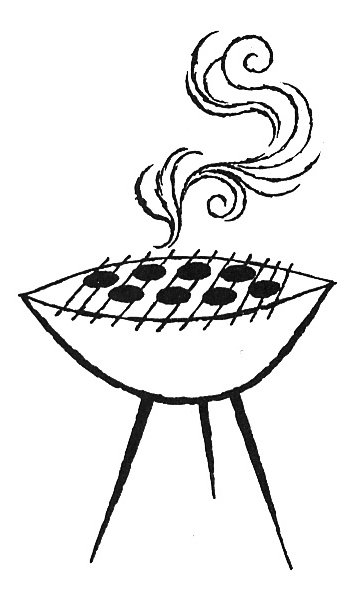 31ORDER IN FROM LITTLE CEASARS $2MOVIE!31ORDER IN FROM LITTLE CEASARS $2MOVIE!